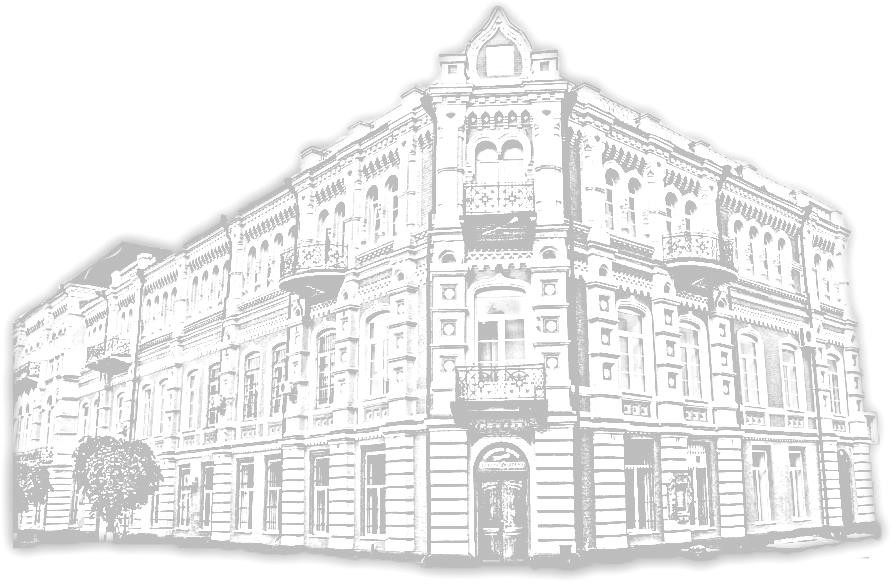 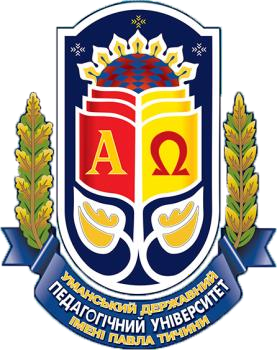 УМАНСЬКИЙ ДЕРЖАВНИЙ ПЕДАГОГІЧНИЙ УНІВЕРСИТЕТ ІМЕНІ ПАВЛА ТИЧИНИВартість навчання для іноземних студентів 2022/2023 н.р.The University Address: 2 Sadova Str, city of Uman, 20300, UkraineTel/Fax (04744) 3-45-82 University Website: http://udpu.edu.ua/  e-mail: post@udpu.edu.uaForeign Students DepartmentHead of the Department: Nadiia Remezovska  Tel.: (04744) 40293, +38 063 68 87 735 (Viber, WattsApp), Telegram (@hoperem12)Email: foreign.department@udpu.edu.ua, nadiya_remezovska@ukr.net  Мова навчанняукраїнськаанглійська1Денна форма навчанняБакалавр3725039640Магістр39940424202Заочна форма навчанняБакалавр3096032830Магістр3472036740